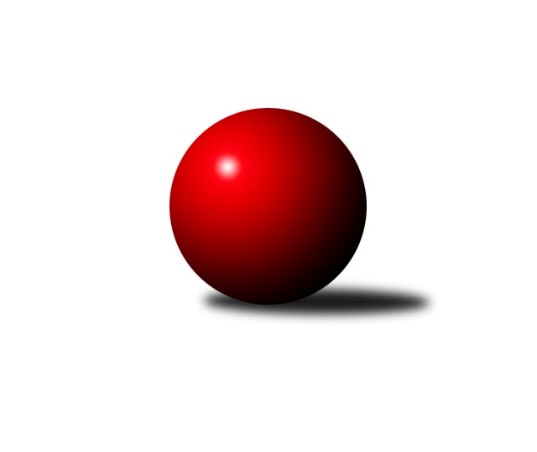 Č.1Ročník 2019/2020	26.5.2024 1. KLZ 2019/2020Statistika 1. kolaTabulka družstev:		družstvo	záp	výh	rem	proh	skore	sety	průměr	body	plné	dorážka	chyby	1.	KC Zlín	1	1	0	0	8.0 : 0.0 	(17.5 : 6.5)	3118	2	2152	966	46	2.	KK Slovan Rosice	1	1	0	0	7.0 : 1.0 	(18.5 : 5.5)	3517	2	2280	1237	14	3.	KK Slavia Praha	1	1	0	0	6.0 : 2.0 	(15.0 : 9.0)	3306	2	2230	1076	28	4.	SKK Rokycany	1	1	0	0	6.0 : 2.0 	(13.0 : 11.0)	3274	2	2205	1069	27	5.	TJ Spartak Přerov	1	1	0	0	5.0 : 3.0 	(11.0 : 13.0)	3194	2	2139	1055	25	6.	KK Blansko	1	0	1	0	4.0 : 4.0 	(12.0 : 12.0)	3325	1	2248	1077	41	7.	TJ Sokol Duchcov	1	0	1	0	4.0 : 4.0 	(12.0 : 12.0)	3316	1	2232	1084	31	8.	KK Zábřeh	1	0	0	1	3.0 : 5.0 	(13.0 : 11.0)	3182	0	2226	956	43	9.	SKK Náchod	1	0	0	1	2.0 : 6.0 	(11.0 : 13.0)	3254	0	2211	1043	31	10.	TJ Valašské Meziříčí	1	0	0	1	2.0 : 6.0 	(9.0 : 15.0)	3253	0	2218	1035	30	11.	KK PSJ Jihlava	1	0	0	1	1.0 : 7.0 	(5.5 : 18.5)	3171	0	2134	1037	48	12.	KK Konstruktiva Praha	1	0	0	1	0.0 : 8.0 	(6.5 : 17.5)	2897	0	2056	841	58Tabulka doma:		družstvo	záp	výh	rem	proh	skore	sety	průměr	body	maximum	minimum	1.	KC Zlín	1	1	0	0	8.0 : 0.0 	(17.5 : 6.5)	3118	2	3118	3118	2.	KK Slovan Rosice	1	1	0	0	7.0 : 1.0 	(18.5 : 5.5)	3517	2	3517	3517	3.	KK Slavia Praha	1	1	0	0	6.0 : 2.0 	(15.0 : 9.0)	3306	2	3306	3306	4.	SKK Rokycany	1	1	0	0	6.0 : 2.0 	(13.0 : 11.0)	3274	2	3274	3274	5.	TJ Sokol Duchcov	1	0	1	0	4.0 : 4.0 	(12.0 : 12.0)	3316	1	3316	3316	6.	TJ Spartak Přerov	0	0	0	0	0.0 : 0.0 	(0.0 : 0.0)	0	0	0	0	7.	KK Konstruktiva Praha	0	0	0	0	0.0 : 0.0 	(0.0 : 0.0)	0	0	0	0	8.	TJ Valašské Meziříčí	0	0	0	0	0.0 : 0.0 	(0.0 : 0.0)	0	0	0	0	9.	KK PSJ Jihlava	0	0	0	0	0.0 : 0.0 	(0.0 : 0.0)	0	0	0	0	10.	KK Blansko	0	0	0	0	0.0 : 0.0 	(0.0 : 0.0)	0	0	0	0	11.	SKK Náchod	0	0	0	0	0.0 : 0.0 	(0.0 : 0.0)	0	0	0	0	12.	KK Zábřeh	1	0	0	1	3.0 : 5.0 	(13.0 : 11.0)	3182	0	3182	3182Tabulka venku:		družstvo	záp	výh	rem	proh	skore	sety	průměr	body	maximum	minimum	1.	TJ Spartak Přerov	1	1	0	0	5.0 : 3.0 	(11.0 : 13.0)	3194	2	3194	3194	2.	KK Blansko	1	0	1	0	4.0 : 4.0 	(12.0 : 12.0)	3325	1	3325	3325	3.	KK Zábřeh	0	0	0	0	0.0 : 0.0 	(0.0 : 0.0)	0	0	0	0	4.	TJ Sokol Duchcov	0	0	0	0	0.0 : 0.0 	(0.0 : 0.0)	0	0	0	0	5.	KK Slavia Praha	0	0	0	0	0.0 : 0.0 	(0.0 : 0.0)	0	0	0	0	6.	SKK Rokycany	0	0	0	0	0.0 : 0.0 	(0.0 : 0.0)	0	0	0	0	7.	KC Zlín	0	0	0	0	0.0 : 0.0 	(0.0 : 0.0)	0	0	0	0	8.	KK Slovan Rosice	0	0	0	0	0.0 : 0.0 	(0.0 : 0.0)	0	0	0	0	9.	SKK Náchod	1	0	0	1	2.0 : 6.0 	(11.0 : 13.0)	3254	0	3254	3254	10.	TJ Valašské Meziříčí	1	0	0	1	2.0 : 6.0 	(9.0 : 15.0)	3253	0	3253	3253	11.	KK PSJ Jihlava	1	0	0	1	1.0 : 7.0 	(5.5 : 18.5)	3171	0	3171	3171	12.	KK Konstruktiva Praha	1	0	0	1	0.0 : 8.0 	(6.5 : 17.5)	2897	0	2897	2897Tabulka podzimní části:		družstvo	záp	výh	rem	proh	skore	sety	průměr	body	doma	venku	1.	KC Zlín	1	1	0	0	8.0 : 0.0 	(17.5 : 6.5)	3118	2 	1 	0 	0 	0 	0 	0	2.	KK Slovan Rosice	1	1	0	0	7.0 : 1.0 	(18.5 : 5.5)	3517	2 	1 	0 	0 	0 	0 	0	3.	KK Slavia Praha	1	1	0	0	6.0 : 2.0 	(15.0 : 9.0)	3306	2 	1 	0 	0 	0 	0 	0	4.	SKK Rokycany	1	1	0	0	6.0 : 2.0 	(13.0 : 11.0)	3274	2 	1 	0 	0 	0 	0 	0	5.	TJ Spartak Přerov	1	1	0	0	5.0 : 3.0 	(11.0 : 13.0)	3194	2 	0 	0 	0 	1 	0 	0	6.	KK Blansko	1	0	1	0	4.0 : 4.0 	(12.0 : 12.0)	3325	1 	0 	0 	0 	0 	1 	0	7.	TJ Sokol Duchcov	1	0	1	0	4.0 : 4.0 	(12.0 : 12.0)	3316	1 	0 	1 	0 	0 	0 	0	8.	KK Zábřeh	1	0	0	1	3.0 : 5.0 	(13.0 : 11.0)	3182	0 	0 	0 	1 	0 	0 	0	9.	SKK Náchod	1	0	0	1	2.0 : 6.0 	(11.0 : 13.0)	3254	0 	0 	0 	0 	0 	0 	1	10.	TJ Valašské Meziříčí	1	0	0	1	2.0 : 6.0 	(9.0 : 15.0)	3253	0 	0 	0 	0 	0 	0 	1	11.	KK PSJ Jihlava	1	0	0	1	1.0 : 7.0 	(5.5 : 18.5)	3171	0 	0 	0 	0 	0 	0 	1	12.	KK Konstruktiva Praha	1	0	0	1	0.0 : 8.0 	(6.5 : 17.5)	2897	0 	0 	0 	0 	0 	0 	1Tabulka jarní části:		družstvo	záp	výh	rem	proh	skore	sety	průměr	body	doma	venku	1.	TJ Sokol Duchcov	0	0	0	0	0.0 : 0.0 	(0.0 : 0.0)	0	0 	0 	0 	0 	0 	0 	0 	2.	KK Zábřeh	0	0	0	0	0.0 : 0.0 	(0.0 : 0.0)	0	0 	0 	0 	0 	0 	0 	0 	3.	TJ Spartak Přerov	0	0	0	0	0.0 : 0.0 	(0.0 : 0.0)	0	0 	0 	0 	0 	0 	0 	0 	4.	SKK Rokycany	0	0	0	0	0.0 : 0.0 	(0.0 : 0.0)	0	0 	0 	0 	0 	0 	0 	0 	5.	SKK Náchod	0	0	0	0	0.0 : 0.0 	(0.0 : 0.0)	0	0 	0 	0 	0 	0 	0 	0 	6.	KK Slavia Praha	0	0	0	0	0.0 : 0.0 	(0.0 : 0.0)	0	0 	0 	0 	0 	0 	0 	0 	7.	KC Zlín	0	0	0	0	0.0 : 0.0 	(0.0 : 0.0)	0	0 	0 	0 	0 	0 	0 	0 	8.	TJ Valašské Meziříčí	0	0	0	0	0.0 : 0.0 	(0.0 : 0.0)	0	0 	0 	0 	0 	0 	0 	0 	9.	KK PSJ Jihlava	0	0	0	0	0.0 : 0.0 	(0.0 : 0.0)	0	0 	0 	0 	0 	0 	0 	0 	10.	KK Konstruktiva Praha	0	0	0	0	0.0 : 0.0 	(0.0 : 0.0)	0	0 	0 	0 	0 	0 	0 	0 	11.	KK Slovan Rosice	0	0	0	0	0.0 : 0.0 	(0.0 : 0.0)	0	0 	0 	0 	0 	0 	0 	0 	12.	KK Blansko	0	0	0	0	0.0 : 0.0 	(0.0 : 0.0)	0	0 	0 	0 	0 	0 	0 	0 Zisk bodů pro družstvo:		jméno hráče	družstvo	body	zápasy	v %	dílčí body	sety	v %	1.	Lenka Horňáková 	KK Zábřeh 	1	/	1	(100%)	4	/	4	(100%)	2.	Lenka Kalová st.	KK Blansko  	1	/	1	(100%)	4	/	4	(100%)	3.	Olga Hejhalová 	KK Slavia Praha 	1	/	1	(100%)	4	/	4	(100%)	4.	Andrea Axmanová 	KK Slovan Rosice 	1	/	1	(100%)	4	/	4	(100%)	5.	Anna Štraufová 	KK Slovan Rosice 	1	/	1	(100%)	4	/	4	(100%)	6.	Martina Hrdinová 	SKK Náchod 	1	/	1	(100%)	4	/	4	(100%)	7.	Markéta Hofmanová 	TJ Sokol Duchcov 	1	/	1	(100%)	3	/	4	(75%)	8.	Martina Zimáková 	KC Zlín 	1	/	1	(100%)	3	/	4	(75%)	9.	Michaela Matlachová 	KC Zlín 	1	/	1	(100%)	3	/	4	(75%)	10.	Simona Koutníková 	TJ Sokol Duchcov 	1	/	1	(100%)	3	/	4	(75%)	11.	Nikol Plačková 	TJ Sokol Duchcov 	1	/	1	(100%)	3	/	4	(75%)	12.	Zuzana Machalová 	TJ Spartak Přerov 	1	/	1	(100%)	3	/	4	(75%)	13.	Barbora Janyšková 	TJ Spartak Přerov 	1	/	1	(100%)	3	/	4	(75%)	14.	Marcela Balvínová 	KK Zábřeh 	1	/	1	(100%)	3	/	4	(75%)	15.	Vlasta Kohoutová 	KK Slavia Praha 	1	/	1	(100%)	3	/	4	(75%)	16.	Iva Rosendorfová 	KK Slovan Rosice 	1	/	1	(100%)	3	/	4	(75%)	17.	Bohdana Jankových 	KC Zlín 	1	/	1	(100%)	3	/	4	(75%)	18.	Lucie Nevřivová 	KK Blansko  	1	/	1	(100%)	3	/	4	(75%)	19.	Lenka Menšíková 	KC Zlín 	1	/	1	(100%)	3	/	4	(75%)	20.	Michaela Provazníková 	SKK Rokycany 	1	/	1	(100%)	3	/	4	(75%)	21.	Natálie Topičová 	KK Slovan Rosice 	1	/	1	(100%)	3	/	4	(75%)	22.	Linda Lidman 	SKK Rokycany 	1	/	1	(100%)	3	/	4	(75%)	23.	Lenka Findejsová 	SKK Rokycany 	1	/	1	(100%)	3	/	4	(75%)	24.	Lucie Vaverková 	KK Slovan Rosice 	1	/	1	(100%)	3	/	4	(75%)	25.	Zuzana Slovenčíková 	KC Zlín 	1	/	1	(100%)	3	/	4	(75%)	26.	Jana Braunová 	KK PSJ Jihlava 	1	/	1	(100%)	2.5	/	4	(63%)	27.	Dita Trochtová 	KC Zlín 	1	/	1	(100%)	2.5	/	4	(63%)	28.	Helena Gruszková 	KK Slavia Praha 	1	/	1	(100%)	2	/	4	(50%)	29.	Pavla Čípová 	TJ Valašské Meziříčí 	1	/	1	(100%)	2	/	4	(50%)	30.	Michaela Beňová 	TJ Spartak Přerov 	1	/	1	(100%)	2	/	4	(50%)	31.	Lenka Kubová 	KK Zábřeh 	1	/	1	(100%)	2	/	4	(50%)	32.	Jana Navláčilová 	TJ Valašské Meziříčí 	1	/	1	(100%)	2	/	4	(50%)	33.	Šárka Marková 	KK Slavia Praha 	1	/	1	(100%)	2	/	4	(50%)	34.	Veronika Horková 	SKK Rokycany 	1	/	1	(100%)	2	/	4	(50%)	35.	Aneta Cvejnová 	SKK Náchod 	1	/	1	(100%)	2	/	4	(50%)	36.	Adéla Pechová 	TJ Sokol Duchcov 	1	/	1	(100%)	2	/	4	(50%)	37.	Šárka Majerová 	SKK Náchod 	0	/	1	(0%)	2	/	4	(50%)	38.	Dana Uhříková 	TJ Valašské Meziříčí 	0	/	1	(0%)	2	/	4	(50%)	39.	Pavlína Procházková 	TJ Spartak Přerov 	0	/	1	(0%)	2	/	4	(50%)	40.	Helena Daňková 	KK Blansko  	0	/	1	(0%)	2	/	4	(50%)	41.	Vladimíra Malinská 	KK Slavia Praha 	0	/	1	(0%)	2	/	4	(50%)	42.	Kamila Chládková 	KK Zábřeh 	0	/	1	(0%)	2	/	4	(50%)	43.	Ivana Marančáková 	TJ Valašské Meziříčí 	0	/	1	(0%)	2	/	4	(50%)	44.	Nikola Tatoušková 	KK Slovan Rosice 	0	/	1	(0%)	1.5	/	4	(38%)	45.	Jana Čiháková 	KK Konstruktiva Praha  	0	/	1	(0%)	1.5	/	4	(38%)	46.	Marie Chlumská 	KK Konstruktiva Praha  	0	/	1	(0%)	1	/	4	(25%)	47.	Tereza Chlumská 	KK Konstruktiva Praha  	0	/	1	(0%)	1	/	4	(25%)	48.	Martina Starecki 	KK Konstruktiva Praha  	0	/	1	(0%)	1	/	4	(25%)	49.	Kateřina Kotoučová 	KK Konstruktiva Praha  	0	/	1	(0%)	1	/	4	(25%)	50.	Monika Kočí 	TJ Spartak Přerov 	0	/	1	(0%)	1	/	4	(25%)	51.	Soňa Lahodová 	KK Blansko  	0	/	1	(0%)	1	/	4	(25%)	52.	Kateřina Majerová 	SKK Náchod 	0	/	1	(0%)	1	/	4	(25%)	53.	Nikola Portyšová 	SKK Náchod 	0	/	1	(0%)	1	/	4	(25%)	54.	Lucie Moravcová 	SKK Náchod 	0	/	1	(0%)	1	/	4	(25%)	55.	Martina Melchertová 	KK PSJ Jihlava 	0	/	1	(0%)	1	/	4	(25%)	56.	Eva Rosendorfská 	KK PSJ Jihlava 	0	/	1	(0%)	1	/	4	(25%)	57.	Šárka Dvořáková 	KK PSJ Jihlava 	0	/	1	(0%)	1	/	4	(25%)	58.	Dana Wiedermannová 	KK Zábřeh 	0	/	1	(0%)	1	/	4	(25%)	59.	Kateřina Ambrová 	TJ Sokol Duchcov 	0	/	1	(0%)	1	/	4	(25%)	60.	Klára Tobolová 	TJ Valašské Meziříčí 	0	/	1	(0%)	1	/	4	(25%)	61.	Zdeňka Ševčíková 	KK Blansko  	0	/	1	(0%)	1	/	4	(25%)	62.	Romana Švubová 	KK Zábřeh 	0	/	1	(0%)	1	/	4	(25%)	63.	Eliška Petrů 	KK Blansko  	0	/	1	(0%)	1	/	4	(25%)	64.	Markéta Vlčková 	TJ Valašské Meziříčí 	0	/	1	(0%)	0	/	4	(0%)	65.	Lenka Concepción 	KK PSJ Jihlava 	0	/	1	(0%)	0	/	4	(0%)	66.	Štěpánka Vytisková 	SKK Rokycany 	0	/	1	(0%)	0	/	4	(0%)	67.	Anna Mašlaňová 	TJ Spartak Přerov 	0	/	1	(0%)	0	/	4	(0%)	68.	Růžena Svobodová 	TJ Sokol Duchcov 	0	/	1	(0%)	0	/	4	(0%)Průměry na kuželnách:		kuželna	průměr	plné	dorážka	chyby	výkon na hráče	1.	KK Slovan Rosice, 1-4	3344	2207	1137	31.0	(557.3)	2.	Duchcov, 1-4	3320	2240	1080	36.0	(553.4)	3.	KK Slavia Praha, 1-4	3279	2224	1055	29.0	(546.6)	4.	SKK Rokycany, 1-4	3264	2208	1056	29.0	(544.0)	5.	KK Zábřeh, 1-4	3188	2182	1005	34.0	(531.3)	6.	KC Zlín, 1-4	3007	2104	903	52.0	(501.3)Nejlepší výkony na kuželnách:KK Slovan Rosice, 1-4KK Slovan Rosice	3517	1. kolo	Natálie Topičová 	KK Slovan Rosice	626	1. koloKK PSJ Jihlava	3171	1. kolo	Andrea Axmanová 	KK Slovan Rosice	600	1. kolo		. kolo	Anna Štraufová 	KK Slovan Rosice	593	1. kolo		. kolo	Lucie Vaverková 	KK Slovan Rosice	579	1. kolo		. kolo	Iva Rosendorfová 	KK Slovan Rosice	574	1. kolo		. kolo	Jana Braunová 	KK PSJ Jihlava	571	1. kolo		. kolo	Lenka Concepción 	KK PSJ Jihlava	547	1. kolo		. kolo	Nikola Tatoušková 	KK Slovan Rosice	545	1. kolo		. kolo	Šárka Dvořáková 	KK PSJ Jihlava	544	1. kolo		. kolo	Martina Melchertová 	KK PSJ Jihlava	531	1. koloDuchcov, 1-4KK Blansko 	3325	1. kolo	Simona Koutníková 	TJ Sokol Duchcov	606	1. koloTJ Sokol Duchcov	3316	1. kolo	Lucie Nevřivová 	KK Blansko 	599	1. kolo		. kolo	Lenka Kalová st.	KK Blansko 	584	1. kolo		. kolo	Markéta Hofmanová 	TJ Sokol Duchcov	581	1. kolo		. kolo	Zdeňka Ševčíková 	KK Blansko 	553	1. kolo		. kolo	Nikol Plačková 	TJ Sokol Duchcov	551	1. kolo		. kolo	Soňa Lahodová 	KK Blansko 	546	1. kolo		. kolo	Adéla Pechová 	TJ Sokol Duchcov	538	1. kolo		. kolo	Helena Daňková 	KK Blansko 	530	1. kolo		. kolo	Kateřina Ambrová 	TJ Sokol Duchcov	524	1. koloKK Slavia Praha, 1-4KK Slavia Praha	3306	1. kolo	Olga Hejhalová 	KK Slavia Praha	590	1. koloTJ Valašské Meziříčí	3253	1. kolo	Pavla Čípová 	TJ Valašské Meziříčí	578	1. kolo		. kolo	Helena Gruszková 	KK Slavia Praha	553	1. kolo		. kolo	Šárka Marková 	KK Slavia Praha	553	1. kolo		. kolo	Vladimíra Malinská 	KK Slavia Praha	551	1. kolo		. kolo	Vlasta Kohoutová 	KK Slavia Praha	550	1. kolo		. kolo	Klára Tobolová 	TJ Valašské Meziříčí	540	1. kolo		. kolo	Dana Uhříková 	TJ Valašské Meziříčí	540	1. kolo		. kolo	Ivana Marančáková 	TJ Valašské Meziříčí	535	1. kolo		. kolo	Jana Navláčilová 	TJ Valašské Meziříčí	530	1. koloSKK Rokycany, 1-4SKK Rokycany	3274	1. kolo	Michaela Provazníková 	SKK Rokycany	579	1. koloSKK Náchod	3254	1. kolo	Martina Hrdinová 	SKK Náchod	575	1. kolo		. kolo	Nikola Portyšová 	SKK Náchod	553	1. kolo		. kolo	Linda Lidman 	SKK Rokycany	548	1. kolo		. kolo	Veronika Horková 	SKK Rokycany	543	1. kolo		. kolo	Lucie Moravcová 	SKK Náchod	541	1. kolo		. kolo	Lenka Findejsová 	SKK Rokycany	541	1. kolo		. kolo	Aneta Cvejnová 	SKK Náchod	540	1. kolo		. kolo	Štěpánka Vytisková 	SKK Rokycany	535	1. kolo		. kolo	Šárka Majerová 	SKK Náchod	533	1. koloKK Zábřeh, 1-4TJ Spartak Přerov	3194	1. kolo	Lenka Horňáková 	KK Zábřeh	559	1. koloKK Zábřeh	3182	1. kolo	Barbora Janyšková 	TJ Spartak Přerov	559	1. kolo		. kolo	Lenka Kubová 	KK Zábřeh	544	1. kolo		. kolo	Zuzana Machalová 	TJ Spartak Přerov	542	1. kolo		. kolo	Marcela Balvínová 	KK Zábřeh	537	1. kolo		. kolo	Pavlína Procházková 	TJ Spartak Přerov	536	1. kolo		. kolo	Michaela Beňová 	TJ Spartak Přerov	533	1. kolo		. kolo	Kamila Chládková 	KK Zábřeh	528	1. kolo		. kolo	Anna Mašlaňová 	TJ Spartak Přerov	528	1. kolo		. kolo	Romana Švubová 	KK Zábřeh	517	1. koloKC Zlín, 1-4KC Zlín	3118	1. kolo	Martina Zimáková 	KC Zlín	552	1. koloKK Konstruktiva Praha 	2897	1. kolo	Michaela Matlachová 	KC Zlín	529	1. kolo		. kolo	Bohdana Jankových 	KC Zlín	527	1. kolo		. kolo	Zuzana Slovenčíková 	KC Zlín	511	1. kolo		. kolo	Jana Čiháková 	KK Konstruktiva Praha 	507	1. kolo		. kolo	Dita Trochtová 	KC Zlín	501	1. kolo		. kolo	Kateřina Kotoučová 	KK Konstruktiva Praha 	500	1. kolo		. kolo	Lenka Menšíková 	KC Zlín	498	1. kolo		. kolo	Martina Starecki 	KK Konstruktiva Praha 	486	1. kolo		. kolo	Petra Najmanová 	KK Konstruktiva Praha 	478	1. koloČetnost výsledků:	8.0 : 0.0	1x	7.0 : 1.0	1x	6.0 : 2.0	2x	4.0 : 4.0	1x	3.0 : 5.0	1x